      LOYOLA COLLEGE (AUTONOMOUS), CHENNAI – 600 034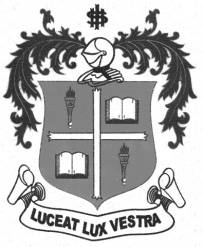     M.A. DEGREE EXAMINATION - ENGLISH LITERATUREFIRST SEMESTER – APRIL 2012EL 1804 - LINGUISTICS               Date : 27-04-2012 	Dept. No. 	  Max. : 100 Marks    Time : 9:00 - 12:00                                              Part AWrite short notes on any two of the following in about 50 words each:         (2x5=10 marks)1. Chomsky ‘s argument on competence vs performance2. Psycholinguistics 3. Accuracy vs. fluency debate in ELT.Answer any two of the following in about 200 words each:                             (2x10=20 marks)1. Explain the notion of stress, tone, and accent in phonology. 2. Bring out the role and nature of English consonants and present the        table of place and manner of articulation.3.Transcribe the following words and mark the stress:  a) Beautiful b) Projectionc) Anonimity d) Conclude    e) Disturbed.Answer any two of the following in about 50 words each.                                (1x20=20 marks)1. Bloomfield’s analysis of various features of language and its uses in his book Language?2. Prescriptive and descriptive nature of English language analysis and studies in second language teaching and learning.Part – B4 Answer any FIVE of the following questions in about  50 words each:	       (5 x 2 =10 marks)Write a short note on the Transactional function of language.Write a short note on ‘Objectivity’ of language.Write on any one feature of semantic system.Write a short note on meaning in context.What is the relevance of diachronic study of language?Write a short note on ‘form’  in language5 Answer any TWO of the following questions in  about 150 words each:	(2 x 10 =20 marks)‘That is a cricket’ .Attempt a prescriptive study of this statement.Explain the frame to study information in language Explain different formation of Verb in PSR.6  Answer the following question in about 300 words:				 (20 marks)Explain the salient features of collocational theory.(or) Write an essay on Semiotic triangle***********